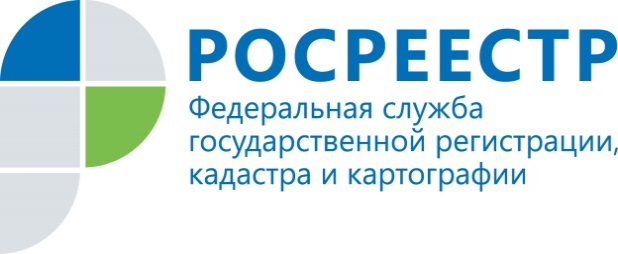 Об изменениях законодательства в области кадастровой деятельностиС 17 октября 2016 года Управление Росреестра по Красноярскому краю не предоставляет сведения о кадастровом инженере, содержащиеся в государственном реестре кадастровых инженеров, в виде бумажных документов при личном обращении заявителей.Сведения о кадастровом инженере являются открытыми и общедоступными. Они размещены на официальном сайте Росреестра – www.rosreestr.ru.Интерфейс сайта позволяет любому пользователю осуществлять поиск необходимых сведений Реестра, по любой их совокупности. Кроме того, посредством электронного сервиса, размещенного на официальном сайте, предоставлена возможность формировать запрос на предоставление общедоступных сведений Реестра в форме электронного документа. Ответ на запрос будет направлен на электронную почту заявителя.Обращаем ваше внимание, что общедоступно для заявителей информацией о кадастровом инженере является:- уникальный реестровый номер, присваиваемый при внесении в Реестр первой записи о кадастровом инженере;- фамилия, имя, отчество (последнее – при наличии);- страховой номер индивидуального лицевого счета в системе обязательного пенсионного страхования Российской Федерации;- сведения о саморегулируемых организаций кадастровых инженеров (СРО), членом которой является кадастровый инженер;- информация о результатах профессиональной деятельности кадастрового инженера;- об исключении кадастрового инженера из членов СРО: дата принятия решения и основания исключения;-об исключении кадастрового инженера из Реестра;- об ограничениях и их сроках;- сведения о наличии по состоянию на 1 июля 2016 года действующего квалификационного аттестата кадастрового инженера (идентификационный номер аттестата, дата начала его действия).Пресс-служба Управления Росреестра по Красноярскому краю(391) 2- 524-367
(391) 2- 524-356Страница «ВКонтакте» http://vk.com/to24.rosreestr